Poptávám dodání (výrobu) a montáž vnitřních dveří do rodinného domu. Část dveří bude s obložkovou zárubní, část bude osazena ve standardních kovových zárubních viz následující tabulka.Výška stavebního otvoru pro obložkové zárubně je 205 cm.U atypických rozměrů se domluvíme, jakou maximální šířku dostaneme do daného místa i za cenu, že ta část obložkových zárubní, která z vnějšku rámuje otvor dveří, bude v některé části zúžena či s vyříznutím.Místo stavby a termín dodáníMísto: Praha –KbelyTermín: Nejlépe do konce srpna tohoto roku.Kontaktní údajeMartin KusýTel: 721 371 208e-mail: kusy.martin@seznam.czVzhled dveří a materiál Prosklení je na výšku, blíže k zámku dveří.Poměr skla a plné výplně je cca 1/3 sklo a 2/3 dřevěná výplň. Požadovaný vzhled dveří (kromě barvy) viz následující obrázky.Dveře mohou být buď namořené a lakované, nebo opatřené lazurou. Odstín bude světlý, upřesníme až při osobním jednání podle vašeho vzorníku.Materiál - smrk nenapojovaný.dveřetloušťka stěny [cm]Prosklení poznámka1cca 80 P27,5ANOatypický rozměr podle otvoru280 L27,8ANO370 P13NE470 L13NE570 P13NE670 P28ANO7cca 70 L28ANOatypický rozměr podle otvoru870 L12,7ANO980 Lkovová zárubeňNE1070 Pkovová zárubeňNE1180 Pkovová zárubeňNEz chodby do garáže1280 Lkovová zárubeňNE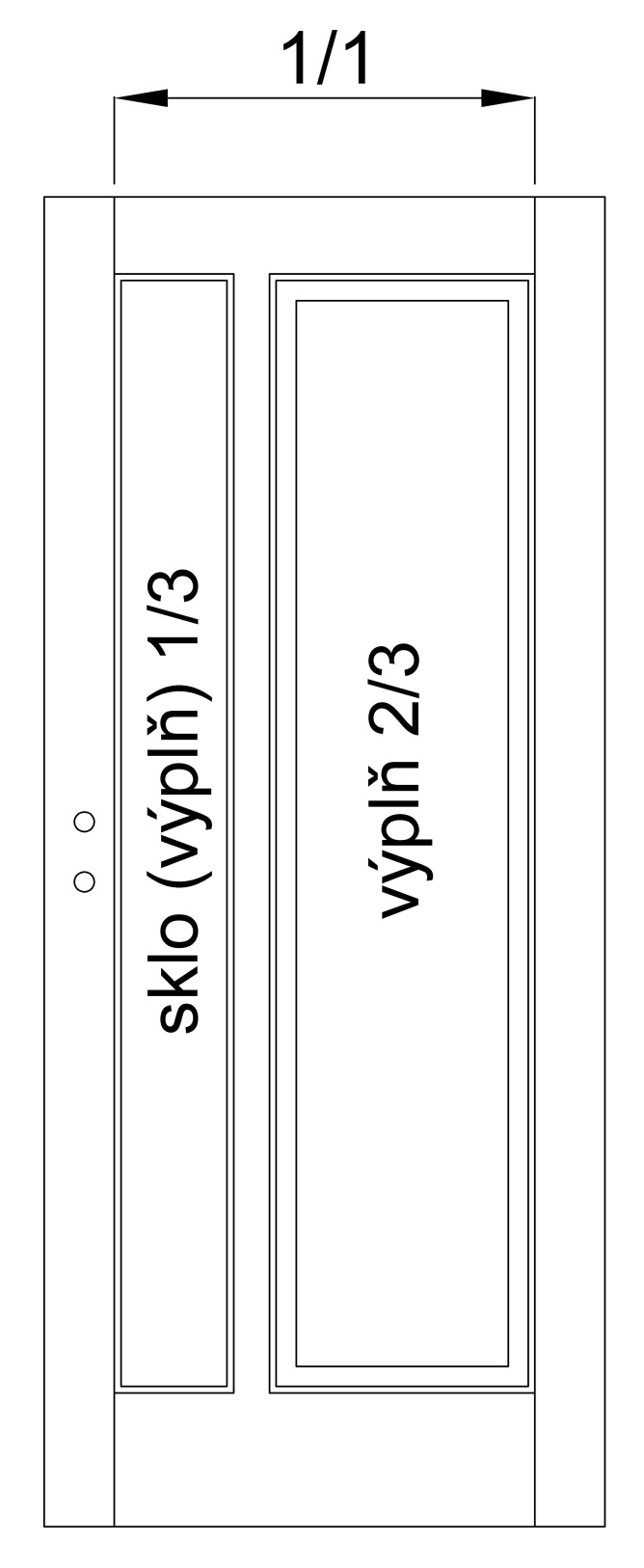 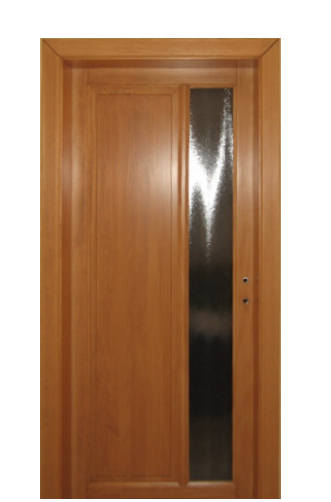 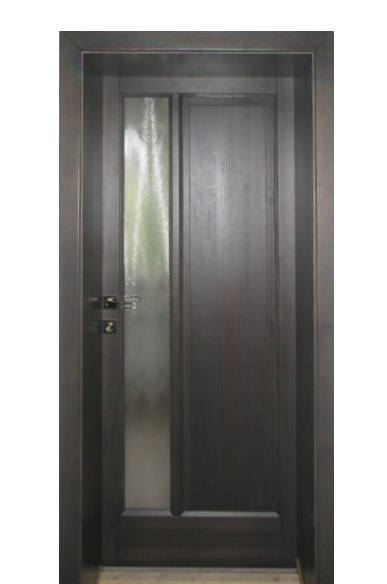 